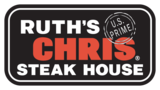 Ruth's Chris - HuntsvilleHand Crafted CocktailsIn the Beginning - AperitifsGrand Finales - Dessert CocktailsPremium American Bourbon and WhiskeyPremium Imported Whisk(e)yIrish WhiskeySingle Malt Scotch WhiskyBlended ScotchDistinctive SpiritsCognacRumTequilaVodkaFlavored VodkaGinCordialsDessert CocktailsCoffeeZero ProofBlueberry Spiced Mojito15Georgia Peach Tea15Raspberry Rosemary Cosmo15Ruth's Pisco Punch15Hibiscus Lemon Drop15Strawberry Rocks Rita15Manhattan Eastside15Hat Trick15Spicy Margarita15Wild Berry Sidecar15Nola Mule15Old Man and the Daiquiri15Ruby Red Greyhound15Smoky Paloma15Dirty Wheatley Martini15Aperol Fizz15Ruth's Aviation15Mimosa Sunset15The Last Word15Espresso Martini15The Gentleman15New Fashioned15The Rusty Monkey15Peach Boulevardier15Salted Caramel Espresso Martini15Blanton's38Whistlepig 12 yr Old World Rye34.5Clyde May's Special Reserve28.25Whiskey Row "Straight Bourbon 4 year"26.75Baker's25Bardstown Bourbon Fusion Series24.75Oak & Eden "Bourbon & Spire"24Buffalo Trace23.5Whiskey Row "Small Batch"22Eagle Rare22Bradshaw18.25Jack Daniel's "Single Barrel"18Whistle Pig "Rye"17Fistful of Bourbon16.25Maker's 4615.75Stranahan's Colorado Whiskey15.25Woodford Reserve "Double Oaked"15.25Jefferson's Reserve15.25High West "Double Rye"15Four Roses "Single Barrel"15Chattanooga "1816 Reserve"15Russell's Reserve "10 Year"14.5Basil Hayden's14.5Woodford Reserve14.25Old Forester14Clyde May's13.75Bulleit Bourbon13.75Four Roses "Small Batch"13.5Elijah Craig "Small Batch"13Knob Creek "Rye"13Knob Creek12.75Blue Note12.5Templeton Rye12.5Maker's Mark12.5Crown Royal "Regal Apple"12Sazerac "6 Year Rye"11.75Jim Beam "Rye"11.5Jim Beam11.5Belle Meade11Crown Royal13.75Bastille French Whisky12.5Seagram's "VO"12Canadian Club10.25Seagram's 78.25Bushmills "16 Year"32Jameson "Black Barrel"12Jameson12Tullamore Dew10Bushmills9.5Glenlivet "25 Year"75Macallan "18 Year"60The Macallan "Rare Cask"48The Macallan "15 Year Double Cask"36Glenfiddich "18 Year"32Glenmorangie "18 Year"30Highland Park "18 Year"28Glenlivet "18 Year"26Glenmorangie "Nectar D'Or" Sauternes Cask24Highland Park "Cask strength release no. 1"22Glenlivet "Nadurra 16 Year"22Oban "14 Year"22Macallan "12 Year"22Glenmorangie "10 Year"22Glenfiddich "15 Year"22Laphroaig "10 Year"20Balvenie "14 Year Caribbean"19.75The Macallan "Harmony Collection"18Balvenie "12 Year Doublewood"17.25Cragganmore "12 Year"17Glenfiddich "12 Year"16.5Glenlivet "12 Year"16Bunnahabhain "12 Year"14.5Glenkinchie "12 Year"12Johnnie Walker "Blue Label"52Johnnie Walker "Platinum Label"38Johnnie Walker "Green Label"25Johnnie Walker "Black Label"15Monkey Shoulder13Chivas Regal "12 Year"13Dewar's "White Label"12.5Cutty Sark "Prohibition"12.25The Famous Grouse10.5Johnnie Walker "Red Label"10Grant's10J&B9Plantation "Stiggins' Fancy Pineapple"12Del Maguey "Vida"11.25Aviation11Pallini "Limoncello"10.25Fernet Branca10Rémy Martin "Louis XIII"95 to 380Hennessy "VSOP"26Rémy Martin "VSOP"22Larressingle "XO"22Hennessy "VS"20Courvoisier "VS"11Zaya "Cocobana"18Myers's Dark12.5Captain Morgan "Spiced Rum"12.5Parrot Bay "Coconut"11Mount Gay "Eclipse"11Cruzan "Aged Light Rum"10.25Don Julio 1942 "Añejo"52Don Julio "Blanco"28Don Julio "70th Anniversary"18Patron "Reposado"15.25Patron "Silver"15.25Jose Cuervo "Cristalino"14Casamigos "Reposado"14Corazon "Blanco"13.25Stolichnaya "Elite"25Belvedere14Wheatley13.25Tito's12.75Hangar One12.25Ketel One12.25Reyka11.25Svedka10.25Absolut10Stolichnaya9Smirnoff "100"9Hangar One "Mandarin Blossom"12.25Ketel One "Citroen"12.25Absolut Lime11Stoli "Razberi"10.25Deep Eddy "Peach"9.95Deep Eddy "Ruby Red"9.95Svedka "Grapefruit Jalapeño"9Absolut "Vanilia"8Bombay Sapphire13.25Hendrick's12.5Boodles12Tanqueray "Rangpur"11.25Tanqueray11.25Grand Marnier "Cuvée du Centenaire 100th Anniversary"42Grand Marnier15.5Drambuie11.5B&B11Disaronno11Cointreau10.5Bailey's10.5Southern Comfort10.25Godiva "Dark Chocolate"10Aperol10Pernod10Frangelico10Godiva "Chocolate"10Godiva "White Chocolate"10Chambord10Campari10Christian Brothers10Ancho Reyes9.5Tia Maria9.5Sambuca Romana "White"9.5Kahlúa9.5Carpano Antica Formula9.5Laird's Applejack9.25Strega9Tuaca9St. Germain9Canton Ginger Liqueur9Pimm's No. 18.5Galliano8.5DeKuyper "Sour Apple"8DeKuyper "Peachtree Schnapps"8DeKuyper "Crème de Menthe White"8DeKuyper "Crème de Menthe Green"8DeKuyper "Creme de Cassis"8DeKuyper "Crème de Cacao White"8DeKuyper "Buttershots"8DeKuyper "Blue Curacao"8Rothman & Winter "Creme de Violette"8Licor 438Midori8Hiram Walker "Apricot Brandy"8Dekuyper "Triple Sec"8Espresso Martini15The Chrissie15Godiva Chocolate Martini15Irish Coffee12Keoke Coffee12Ruth's French Quarter Coffee12Sunset Serenade11Havana Nights11